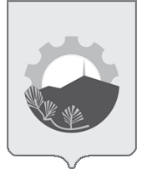 АДМИНИСТРАЦИЯ АРСЕНЬЕВСКОГО ГОРОДСКОГО ОКРУГА П О С Т А Н О В Л Е Н И ЕО внесении изменений в постановление администрации Арсеньевского городского округа от 25 марта 2019 года № 196-па «Об утверждении схемы размещения нестационарных торговых объектов на территории Арсеньевского городского округа»В целях создания условий для дальнейшего упорядочения размещения и функционирования нестационарных объектов на территории Арсеньевского городского округа,  на основании статьи 10 Федерального закона Российской Федерации от 28 декабря 2009 года № 381-ФЗ «Об основах государственного регулирования торговой деятельности в Российской Федерации», приказа департамента лицензирования и торговли Приморского края от 15 декабря 2015 года № 114 «Об утверждении порядка разработки и утверждения органами местного самоуправления Приморского края схем размещения нестационарных торговых объектов», руководствуясь Уставом Арсеньевского городского округа, администрация Арсеньевского городского округаПОСТАНОВЛЯЕТ:1. Внести в схему размещения нестационарных торговых объектов на территории Арсеньевского городского округа, утвержденную постановлением администрации Арсеньевского городского округа от 25 марта 2019 года № 196-па (в редакции постановлений администрации городского округа от 14 июня 2019 года № 410-па, от 15 августа 2019 года  № 600-па, от 12 декабря 2019 года  № 922-па, от 25 февраля 2020 года         № 104-па, от 26 июня  2020 года  № 371-па, от 25 февраля 2021 года № 87-па, от 20 апреля 2021 года № 198-па), следующие изменения:1.1. Изложить пункты 15 и 47 Схемы размещения нестационарных объектов торговли на территории Арсеньевского городского округа в следующей редакции:«                                                                                                                                                            »                                                                                                                                                                                                                        1.2. Дополнить Схему размещения нестационарных объектов торговли на территории Арсеньевского городского округа пунктом 114 следующего содержания:                                                                                                                                    ».1.3. Дополнить Схему размещения нестационарных объектов торговли на территории Арсеньевского городского округа приложением № 114 в редакции приложения к настоящему постановлению.2. Управлению экономики и инвестиций администрации городского округа (Конечных) в пятидневный срок со дня принятия настоящего постановления направить его в Министерство промышленности и торговли Приморского края для размещения на официальном сайте Правительства Приморского края в информационно-телекоммуникационной сети Интернет.3.  Организационному управлению администрации Арсеньевского городского округа обеспечить опубликование и размещение на официальном сайте администрации Арсеньевского городского округа настоящего постановления.Глава городского округа                                                                                     В.С.Пивень                                                                                                                                       Приложение                                                                                                                                            к постановлению администрации Арсеньевского городского округа                                                                                                                                         от 28 октября  2021 года   № 533-па                                                                                                                                                                                                                                                                     Приложение № 114к Схеме размещения нестационарных объектов торговли 
на территории Арсеньевского городского округа28 октября 2021 г.г. Арсеньев №533-па№п/пМесто размещения нестационарноготорговогообъекта (далее - НТО)(адресные
ориентиры)Вид
НТОПериоды размещения НТО(для сезонного (временного) размещенияСпециализация
НТОПло-щадь
НТО(кв.м)Пло-щадь земель-ного участка для размещения
НТО(кв.м)Информа-ция о свободных и занятых местах размеще- ния НТО(в при-мечании)Сведения о хозяйствующих субъектах: наименование юридического лица и ИНН;Ф.И.О. индивидуаль-ногопредпринимателяКоординаты характерных точек границ земельного участка, занятого НТОв местной системе координатМСК-2512345678910 15. район   магазина   «Торжок» киоск мясо,   мясо-   продук-  ты,   6,15  8,0  занято Демиденко    Иван Петрович ИНН   250105785   089  476332,29      2263605,12 47.район жилого дома 4/1, территория, прилегающая к ярмарке  автолавка ноябрь- март овощи,   фрукты   зелень 8,0 10,4 занято Николаенко  Ольга   Игоревна ИНН    2501065779 434 474677,19     2264349,10№п/пМесто размещения нестационарноготорговогообъекта (далее - НТО)(адресные
ориентиры)Вид
НТОПериоды размещения НТО(для сезонного (временного) размещенияСпециализация
НТОПло-щадь
НТО(кв.м)Пло-щадь земель-ного участка для размещения
НТО(кв.м)Информа-ция о свободных и занятых местах размеще- ния НТО(в при-мечании)Сведения о хозяйствующих субъектах: наименование юридического лица и ИНН;Ф.И.О. индивидуаль-ногопредпринимателяКоординаты характерных точек границ земельного участка, занятого НТОв местной системе координатМСК-2512345678910114.ул. Островского,территория, прилегаю-щая к ярмарке (с торца павильонов)лоток ноябрь- мартконди-терские изделия   4,0  5,2 занято Нишонов   Абдукави  Вакосович 474685,42     2264451,62Условные обозначенияУсловные обозначенияместоположение земельного участка: ул. Островского, (территория, прилегающая к ярмарке (с торца павильонов) границы земельного участка, занятого нестационарным торговым объектом Координаты точек в местной системе координат МСК-25 границы земельного участка для размещения нестационарного торгового объектапримечание: занято(лоток)